INDICAÇÃO  NºAssunto: Solicita ao Sr. Prefeito Municipal, sinalização com Placa indicando o nome da rua que não possui, na Rua Zulmira Dutra Andreata, no Bairro Corintinha, conforme especifica.Senhor Presidente,INDICO  ao Sr. Prefeito Municipal, nos termos do Regimento Interno desta Casa de Leis, que se digne V. Exa. determinar ao setor competente da Administração, que providencie sinalização com Placa indicando o nome da rua que não possui, na Rua Zulmira Dutra Andreata, no Bairro Corintinha.Trata-se de medida necessária, pois os moradores relatam a dificuldade para encontrar a referida via que não possui placa.A medida ora proposta atenderá um apelo dos moradores e usuários daquela via pública, que anseiam por uma solução favorável.SALA DAS SESSÕES, 04 de dezembro de 2018BENEDITO DONIZETTI ROMANINVereador - Solidariedade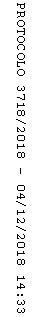 